FIXTURES FOR SATURDAY 20 MAY 2017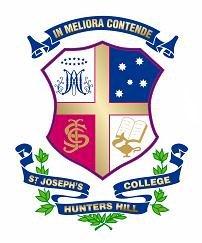 RUGBY vs SHORE, BARKER, KINGS, ST PIUS, KNOX & RIVERVIEWDEBATING (Friday night)CROSS COUNTRYFOOTBALL vs SHORETENNIS INTERNALSTeamOpposition VenueTimeBus To VenueBus to SJCBus to ShoreLunch13ABarker AWaitara Oval10.30am 9.15am11.45amFood Van13BShore Northbridge G9.00am7.45am10.15am1.00pmFood Van13CShore Northbridge G8.00am7.00am9.15am1.00pmFood Van13DShore Northbridge G11.00am9.45amFood Van13EShore Northbridge G10.00am8.45amFood Van13FShore SJC No 411.00am1.00pmFood Van13G Shore SJC No 4 10.00am1.00pmFood VanCompetitionTeamRoundOpposition Location  Bus To  Bus FromISDASenior AsOctosPLC Sydney PLC Sydney5.00pm9.20pmISDASenior BsOctosPLC SydneyPLC Sydney5.00pm9.20pmISDAYear 9sOctosPLC SydneyPLC Sydney5.00pm8.15pmFEDYear 10sSemisPLC PymbleTrinity5.30pm9.20pmInternalsAll other teams3.45pm -5.30pmSJC ClassroomsHostVenueTypeTimeBus To VenueBus to ShoreLunchRiverviewRiverviewComp: 39.00am8.00am10.45amFood VanTeamOpposition VenueTimeBus To VenueBus to SJCBus to ShoreLunch13AShoreNorthbridge F1.00pm11.45amFood Van13BShoreNorthbridge F12.00pm10.45amFood Van13CShoreNorthbridge E12.00pm10.45amFood Van13DShoreNorthbridge E11.00am9.45amFood VanTeamOppositionVenueBus to ShoreTimeLunchUnder15s, 14s & 13sInternals SJC Courts 5 - 81.00pm8.30am – 10.30amFood Van